  U s n e s e n í   č. 2/2017  ze  zasedání   zastupitelstva  obce  Zámrsky,     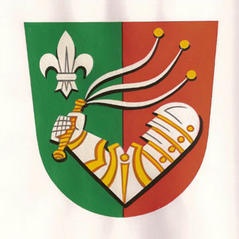                                           konaného dne   29.3. 2017  na obecním úřadu  v ZámrskáchZastupitelstvo obce projednalo:Podání žádosti o dotaci na zateplení KDPro zajištění rozvoje Sociálního bydlení v obci se prozatím nemovitost č. 52 nebude kupovat Zprávu o organizaci sběru starého šatstva a zajištění kontejnerů pro velkoobjemový odpadZastupitelstvo obce po projednání vzalo na vědomí:Dohodu o vytvoření pracovních příležitostí v rámci veřejně prospěšných prací a poskytnutí příspěvku“  - s  Úřadem práce Přerov, uzavření pracovní smlouvy na dobu určitou od 1.4.2017 do 31.3.2018 – s jedním pracovníkem a Dodatek č. 1 jako prodloužení o půl roku stávající smlouvy do 30.9.2017 s jedním pracovníkem                                Povodím Moravy zaslaný znalecký posudek na ocenění nemovitostí dotčených výstavbou vodního díla SkaličkaInformaci p. Simonova o stavu požární nádrže po zimním období a návrhu následné údržby, estetické úpravy, oživení a čistění do budoucnaZastupitelstvo obce  po projednání schvaluje: Ověřovatele zápisu p. Martina Pajdlu, p. Oravovou Marii, zapisovatelku p. Ledvinovou Ludmilu                                                                                                         (hlasování -pro 6 hlasů)Program schůze s doplněnými body  9. Dodatek smlouvy na dodávku elektřiny pro rok 2017 od ČEZ Prodej,  bodu 10. Informace z Povodí Moravy k 1. etapě majetkoprávního vypořádání k realizaci vodního díla Skalička, a bodu 11. Znalecký posudek  na ocenění nemovitostí dotčených výstavbou vodního díla Skalička                                           (hlasování -pro 6 hlasů)Rozpočet obce Zámrsky na rok 2017  v navrženém znění.  Návrh rozpočtu je přílohou  zápisu č.1                                                                                           (hlasování –pro 6 hlasů)Stanovisko ke změně technologie provádění zimní údržby na silnicích II. a III. třídy, které prochází naší obcí, které spočívá v preferování zajištění sjízdnosti těchto silnic interním posypem, jako tomu bylo doposud                                          (hlasování -pro 6 hlasů)Dodatek č. 1 „Smlouvy o sdružených službách dodávky elektřiny ze sítí NN č. EE/2015/3B“ pro rok 2017                                                                                  (hlasování -pro 6 hlasů)Smlouvy o sdružených službách dodávky zemního plynu pro rok 2017, uzavřené s občany                                                                                                            (hlasování -pro 6 hlasů)Prominutí  úhrady  poplatku „Ženám v akci Zámrsky, z.s.“   za pronájem sálu KD  dne  5.3.2017  kdy  pořádaly    „dílničky Pleteme z proutí“.                         (hlasování -pro 6 hlasů)Starosta obce: Pala Arnošt                                                         Místostarostka obce: Šimáčková Alžběta Podpisy:  Zveřejněno na úřední desce:  31.3.2017                                                                Sejmuto:       30.4.2017